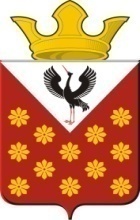 Свердловская областьБайкаловский районПостановлениеглавы Краснополянского сельского поселения Байкаловского муниципального районаСвердловской областиот 13 июля 2022 года № 87О внесении изменений  в муниципальную программу«Социально-экономическое развитие Краснополянского сельского поселения» на 2015 – 2024 годы» утвержденную Постановлением главы МО Краснополянское сельское поселение № 227 от 10.11.2014В соответствии с Бюджетным кодексом Российской Федерации, Федеральным законом от 06.10.2003 г. № 131-ФЗ «Об общих принципах организации местного самоуправления в Российской Федерации», руководствуясь Порядком формирования и реализации муниципальных программ муниципального образования Краснополянское сельское поселение, утвержденным Постановлением Главы Краснополянского сельского поселения от 19.06.2014г. №130, Постановлением Главы Краснополянского сельского поселения от 27.07.2018 № 113 «О продлении срока действия муниципальных программ», постановляю:1.Внести изменения в муниципальную программу «Социально-экономическое развитие Краснополянского сельского поселения на 2015-2024 годы» утвержденную Постановлением Главы МО Краснополянское сельское поселение № 227 от 10.11.2014г., с изменениями внесенными Постановлениями Главы МО Краснополянское сельское поселение, в редакции от 07.03.2017 № 35, 29.03.2017 №77, 02.03.2018 №39-п, 28.06.2018 №96, 09.07.2018 №104, 27.07.2018 №113, 19.07.2018 № 148, 05.03.2019 № 42, 17.06.2019 № 88, 18.03.2020 № 46-п, 24.09.2021 № 119, 04.10.2021 №125, 31.01.2022 № 9, 08.02.2022 № 17, 18.02.2022 № 18 и изложить в новой редакции (прилагается)2. Разместить на сайте муниципального образования в сети «Интернет» www.krasnopolyanskoe.ru3.Контроль за исполнением настоящего постановления оставляю за собой.Глава Краснополянского  сельского поселения                                А.Н. КошелевПАСПОРТ муниципальной программы«Социально-экономическое развитие Краснополянского сельского поселения на 2015-2024 годы»Ответственный
исполнитель
муниципальной
программыАдминистрация Краснополянского сельского поселения Байкаловского муниципального района Свердловской областиСроки реализации
муниципальной
программы2015-2024 годыЦели и задачи
муниципальной
программыЦель 1. Обеспечение безопасности населения и территории от чрезвычайных ситуаций, снижение риска возникновения чрезвычайных ситуаций природного и техногенного характераЗадача 1.1. Осуществление мероприятий в области предупреждения и ликвидации последствий чрезвычайных ситуаций, в области гражданской обороныЦель 2. Обеспечение первичных мер пожарной безопасностиЗадача 2.1. Осуществление мероприятий в области обеспечения пожарной безопасностиЦель 3. Минимизация и (или) ликвидация последствий проявления терроризма и экстремизмаЗадача 3.1. Участие в профилактике терроризма и экстремизма, а также в минимизации и (или) ликвидации последствий проявления терроризма и экстремизма Цель 4. Участие населения в поддержании общественного порядка на территории сельского поселенияЗадача 4.1. Создание условий для деятельности добровольных формирований по охране общественного порядкаЦель 5. Обеспечение безопасности на гидротехнических сооруженияхЗадача 5.1. Организация осуществления отдельных полномочий в области водных отношенийЦель 6. Развитие транспортной инфраструктуры, обеспечивающей повышение доступности и безопасности услуг транспортного комплекса для населенияЗадача 6.1. Обеспечение сохранности автомобильных дорог, мостов, дорожных сооружений и поддержание их состояния в любое время года в населенных пунктах сельского поселенияЗадача 6.2. Текущий и капитальный ремонт автомобильных дорог общего пользования местного значения и сооружений на них в населенных пунктах поселенияЦель 7. Создание условий для устойчивого, безопасного и комплексного развития территории Краснополянского сельского поселения в целях обеспечения благоприятной среды для проживания населения муниципального образованияЗадача 7.1. Создание условий для планировки территории Краснополянского сельского поселенияЦель 8. Создание благоприятных условий для развития малого и среднего предпринимательства( Далее МСП) в том числе в сфере АПК, в том числе в приоритетных для муниципального образования сферах, способствующих занятости и самозанятости населения. Увеличение вклада МСП в социально- экономическое развитие Краснополянского сельского поселения.Задача 8.1. Увеличение занятости трудоспособных граждан через создание и сохранение рабочих мест в малом и среднем бизнесе.Задача 8.2. Поддержка деятельности инфраструктуры поддержки предпринимательстваЗадача 8.3. Содействие продвижению выпускаемой малым и средним предпринимательством продукции (ярмарочная деятельность).Цель 9. Обеспечение сохранности муниципального жилищного фонда и улучшение жилищных условий малоимущих гражданЗадача 9.1. Капитальный ремонт муниципального жилищного фондаЗадача 9.2. Обеспечение малоимущих граждан жилыми помещениями по договорам социального найма и переселениеЦель 10. Повышение качества и надежности предоставления коммунальных услуг населениюЗадача 10.1. Осуществление мероприятий по реконструкции и модернизации муниципальных объектов коммунального хозяйстваЦель 11. Обеспечение рационального использования энергетических ресурсов за счет реализации мероприятий по энергосбережению и повышению энергетической эффективностиЗадача 11.1. Снижение удельных показателей потребления топлива, электрической и тепловой энергии муниципальных учреждений и жилых зданияхЦель 12. Создание комфортной среды проживания и жизнедеятельности населенияЗадача 12.1. Благоустройство и улучшение внешнего облика территорий населенных пунктов сельского поселенияЗадача 12.2. Привлечение жителей к участию в решении проблем благоустройства сельского поселенияЦель 13. Повышение доступности и качества оказываемых услуг населению в сфере культурыЗадача 13.1. Расширение участия населения в культурной жизни, обеспечение условий для творческой реализации гражданЦель 14. Повышение доступности и качества услуг, оказываемых библиотекой населениюЗадача 14.1. Пропоганда культурно- исторического воспитанияЦель 15. Создание условий для повышения благосостояния и уровня жизни граждан пожилого возрастаЗадача 15.1. Исполнение обязательств поселения по оказанию мер социальной поддержки отдельным категориям гражданЦель 16. Защита социальных прав граждан, замещавших муниципальные должности Краснополянского сельского поселенияЗадача 16.1. Обеспечение защиты социальных прав граждан, замещавших муниципальные должности Краснополянского сельского поселенияЦель 17. Создание условий, обеспечивающих возможность для населения вести здоровый образ жизни, систематически заниматься физической культурой и спортом                                                                                                                                                                                          Задача 17.1. Организация и проведение в соответствии с календарным планом спортивно- массовых и культурно-оздоровительных мероприятий разного уровня                                                                                                                                                                                               Цель 18. Совершенствование системы муниципального управления в Краснополянском сельском поселении                                                                                                                                                                                                                                                  Задача 18.1. Создание условий для эффективного функционирования органов местного самоуправления                                                                                                                                                                                                                                                    Цель 19. Защита социальных прав граждан, замещавших муниципальные должности Краснополянского сельского поселения                                                                                                                                                                                                                                   Задача 19.1. Обеспечение защиты социальных прав гражданам, замещавшим муниципальные должности и должности муниципальной службы Краснополянского сельского поселения                                                                                                                                                                                Цель 20. Повышение статуса муниципального образования и органов местного самоуправления Краснополянского сельского поселения                                                                                                                                                                                                                       Задача 20.1. проведение мероприятий с молодежью с целью повышения статуса муниципального образования и органов местного самоуправления Краснополянского сельского поселения                                                                                                                                                                        Цель 21. Информирование населения достоверной и объективной информацией о деятельности органов местного самоуправления Краснополянского сельского поселения                                                                                                                                                                                        Задача 21.1. Своевременное информирование населения о принятых органами местного самоуправления нормативно- правовых актов и решениях вопросов органов местного самоуправления                                                                                                                                                                     Цель 22. Планомерная профилактика коррупционных проявлений в органах местного самоуправления Краснополянского сельского поселения, совершенствование взаимодействия органов местного самоуправления и органов государственной власти по реализации комплекса мер, направленных на противодействие коррупции в Краснополянском сельском поселении   	         Задача 22.1. Совершенствование работы кадровой службы по профилактике коррупционных и других правонарушений                                                                                                                                                                                                                                        Задача 22.2. Организация комплексной планомерной работы органов местного самоуправления Краснополянского сельского поселения по вопросам противодействия коррупции в Краснополянском сельском поселении                                                                                                                                            Задача 22.3. Организация контроля приведения муниципальных правовых актов в соответствие с действующим законодательством, регулирующим деятельность по противодействию коррупции                                                                                                                                                                   Задача 22.4. Обеспечение условий для осуществления органами местного самоуправления Краснополянского сельского поселения полномочий по реализации соблюдения требований к служебному поведению муниципальных служащих на территории Краснополянского сельского поселения                                                                           Задача 22.5. Совершенствование организационных и правовых механизмов профессиональной служебной деятельности муниципальных служащих в целях повышения качества муниципальных услуг, оказываемых органами местного самоуправления гражданам и организациям      Перечень подпрограмм муниципальной программы (при их наличии)1. Обеспечение безопасности жизнедеятельности населения на территории Краснополянского сельского поселения 2. Развитие транспорта и дорожного хозяйства на территории Краснополянского сельского поселения 3. Повышение эффективности управления муниципальной собственности на территории Краснополянского сельского поселения 4. Развитие и поддержка малого и среднего предпринимательства, в том числе в сфере АПК Краснополянского сельского поселения                                                                                                                                                                                                                        5. Развитие жилищно-коммунального хозяйства и повышение энергетической эффективности на территории Краснополянского сельского поселения                                                                                                                                                                                                            6. Развитие культуры на территории Краснополянского сельского поселения 7. Социальная политика на территории Краснополянского сельского поселения 8. Развитие физической культуры и спорта на территории Краснополянского сельского поселения 9. Обеспечение реализации муниципальной программы " Социально-экономическое развитие Краснополянского сельского поселения" Перечень основных целевых показателей муниципальной программы1. зарегистрированные случаи чрезвычайных ситуаций относительно базового 2014 года                                                                                                                                                                                                                                                                 2. Пожары относительно базового 2014 года                                                                                                                                                                                                                                                                                                         3. Факты терроризма и экстремизма относительно базового года                                                                                                                                                                                                                                                                                        4. Количество членов добровольной дружины                                                                                                                                                                                                                                                                                                          5. Доля гидротехнических сооружений, подготовленных к паводку                                                                                                                                                                                                                                                                                      6. Протяженность автомобильных дорог местного значения                                                                                                                                                                                                                                                                                             7. Доля протяженности автомобильных дорог общего пользования местного значения, содержание которых осуществляется круглогодично, в общей протяженности автомобильных дорог местного значения                                                                                                                                                       8. Ямочный ремонт автомобильных дорог с твердым покрытием                                                                                                                                                                                                                                                                                          9. Количество проектов планировки индивидуальной жилой застройки                                                                                                                                                                                                                                                                                   10. Увеличение доли среднесписочной численности работников МиСП в среднесписочной численности занятых в экономике                                                                                                                                                                                                                                  11. Снижение уровня безработицы                                                                                                                                                                                                                                                                                                                    12. Увеличение количества информационно-консульционных услуг субъектам малого предпринимательства осуществляющих свою деятельность на территории Краснополянского сельского поселения к уровню 2014 г.                                                                                                                                             13. Увеличение количества ИП принимающих участие в ярмарках организованных администрацией Краснополянского сельского поселения к 2014 году                                                                                                                                                                                                         14. Доля общего имущества многоквартирного жилищного фонда, находящегося в надлежащем техническом состоянии                                                                                                                                                                                                                                        15. Доля многоквартирных домов, не требующих капитального ремонта, от общего числа многоквартирных домов на территории поселения                                                                                                                                                                                                                   16. Количество семей, улучшивших условия проживания                                                                                                                                                                                                                                                                                                17. Количество реконструированных и модернизируемых систем коммунальной инфраструктуры                                                                                                                                                                                                                                                              18. Снижение потерь энергоресурсов при производстве и потреблении                                                                                                                                                                                                                                                                                  19. Содержание мест захоронения                                                                                                                                                                                                                                                                                                                    20. Площадь благоустроенной территории в населенных пунктах                                                                                                                                                                                                                                                                                        21. Протяженность освещенных частей улиц                                                                                                                                                                                                                                                                                                           22. Площадь парков в поселении                                                                                                                                                                                                                                                                                                                     23. Число граждан, принявших участие в общественных мероприятиях по благоустройству                                                                                                                                                                                                                                                                24. Посещаемость населением мероприятий проводимых культурно-досуговым учреждением                                                                                                                                                                                                                                                                 25. Количество организованных и проведенных мероприятий                                                                                                                                                                                                                                                                                            26. Посещаемость библиотеки                                                                                                                                                                                                                                                                                                                        27. Охват целевой аудитории проводимыми мероприятиями                                                                                                                                                                                                                                                                                              28. Количество человек получающих пенсию за выслугу лет муниципальных служащих                                                                                                                                                                                                                                                                      29. Количество проведенных физкультурно-оздоровительных и спортивно-массовых мероприятий                                                                                                                                                                                                                                                           30. Доля населения, занимающегося физической культурой и спортом                                                                                                                                                                                                                                                                                   31. Граждане, принявшие участие в муниципальных выборах от общего числа в списках избирателей                                                                                                                                                                                                                                                      32. Единовременное поощрение муниципальных служащих, в том числе в связи с выходом на пенсию                                                                                                                                                                                                                                                       33. Проведение мероприятий с молодежью с целью формирования активной гражданской позиции, ознакомления с работой органов местного самоуправления                                                                                                                                                                                                   34. Объем опубликованного материала в средствах массовой информации                                                                                                                                                                                                                                                                                35. Количество муниципальных служащих, прошедших обучение по вопросам противодействия коррупции                                                                                                                                                                                                                                                    36. Число муниципальных служащих, у которых установлено расхождение с представленными сведениями о доходах                                                                                                                                                                                                                                         37. Число муниципальных служащих, состоящих в близком родстве с муниципальными служащими                                                                                                                                                                                                                                                           38. Количество письменных обращений, поступивших в органы местного самоуправления, из них: количество обращений, содержащих информацию о коррупции, переданных в правоохранительные органы                                                                                                                                                       39. Число участников социологического опроса об уровне коррумпированности в сфере муниципальной службы                                                                                                                                                                                                                                             40. Количество материалов о фактах коррупции в СМИ                                                                                                                                                                                                                                                                                                 41. Информационное освещение антикоррупционной деятельности                                                                                                                                                                                                                                                                                        42. Количество обращений, поступивших на "телефон доверия" Администрации Краснополянского сельского поселения, из них: количество обращений, содержащих информацию о коррупции, переданных в правоохранительные органы                                                                                                                      43. Граждане, принявшие участие в муниципальных выборах от общего числа в списках избирателей                                                                                                                                                                                                                                                      44. Доля проектов муниципальных правовых актов, прошедших антикоррупционную экспертизу                                                                                                                                                                                                                                                             45. Число выявленных норм, содержащих коррупциногенные факторы                                                                                                                                                                                                                                                                                      46. Доля муниципальных служащих, в отношении которых проведены проверки достоверности и полноты сведений о доходах, об имуществе, обязательствах имущественного характера и соблюдения ограничений и запретов, требований к служебному поведению                                                                                                     47. Доля предоставления муниципальных услуг в электронном виде от общего числа предоставления муниципальных услуг                                                                                                                                                                                                                                  48. Доля предоставления муниципальных услуг по принципу" одного окна" от общего количества предоставляемых услугОбъем финансирования                                                                     муниципальной программы по годам реализации, тыс. рублейВсего 631 868,9в том числе:2015 год – 60 445,9 тыс. рублей,2016 год – 48 180,2 тыс. рублей,2017 год – 53 111,9 тыс. рублей,2018 год – 69 174,7 тыс. рублей,2019 год – 67 661,8  тыс. рублей,2020 год – 81 635,9 тыс. рублей.2021 год – 70 957,6  тыс. рублей2022 год – 67 751,8 тыс. рублей2023 год – 55 689,8 тыс. рублей2024 год – 57 259,3 тыс. рублейиз них:областной бюджет21 167,5 тыс. рублейв том числе:2015 год – 13 787,8 тыс. рублей,2016 год – 332,8  тыс. рублей,2017 год –1 406,5 тыс. рублей,2018 год – 2 317,7 тыс. рублей,2019 год –2 425,7 тыс. рублей,2020 год – 68,2 тыс. рублей2021 год - 828,2 тыс. рублей2022 год - 0,2 тыс. рублей2023 год - 0,2 тыс. рублей2024 год - 0,2 тыс. рублейместный  бюджет610 701,4 тыс. рублейв том числе:2015 год – 46 658,1 тыс. рублей,2016 год – 47 847,4 тыс. рублей,2017 год – 51 705,4 тыс. рублей,2018 год – 66 857,0 тыс. рублей,2019 год – 65 236,1 тыс. рублей,2020 год – 81 567,7 тыс. рублей2021 год – 70 129,4 тыс. рублей2022 год – 67 751,6 тыс. рублей2023 год – 55 689,6 тыс. рублей2024 год – 57 259,1 тыс. рублей